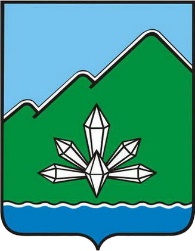 Шаг 1Ознакомление с перечнем документов, необходимых для предоставления муниципальной услуги, которые заявитель должен представить самостоятельно:в отделе архитектуры и строительства администрации Дальнегорского городского округа: г. Дальнегорск, просп. 50 лет Октября, 129, каб. 7, тел. 8 (42373) 3-32-71на официальном сайте администрации Дальнегорского городского округа www.dalnegorsk-mo.ru в разделе «Муниципальные услуги».в КГАУ «МФЦ Приморского края» («Мои Документы»): Приморский край, г. Дальнегорск, просп. 50 лет Октября, 67 справочный телефон: 8 (42373) 3-12-29, +7 423 201-01-56Шаг 2Сбор пакета документов:заявление о выдаче разрешения (ордера) на проведение земляных работ;копия документа, удостоверяющего личность заявителя, если заявителем является физическое лицо, индивидуальный предприниматель;документ, подтверждающий полномочия представителя заявителя (в случае, если заявление о предоставлении муниципальной услуги направлено представителем заявителя);Для юридических лиц - копия доверенности о представлении интересов юридического лица или (либо) приказ о назначении на должность, если представитель юридического лица действует на основании учредительных документов;схема планировочной организации земельного участка или топографическая съемка территории, на которой будут осуществляться земляные работы, масштаба 1:500, с указанием участка земляных работ - оригинал;график проведения земляных работ, связанных с пересечением проезжей части (в случае, если в границах участка земляных работ находится автомобильная дорога), и схема организации движения, согласованная отделением государственной инспекции безопасности дорожного движения отдела Министерства внутренних дел России по г. Дальнегорску, - оригинал;в случае проведения земляных работ на автомобильных дорогах, согласие собственника данных автомобильных дорог - копия;акт об аварийной ситуации с ее конкретным описанием (при оформлении Разрешения (ордера) на проведение земляных работ при проведении неотложных аварийно-восстановительных работ) - оригинал;протокол общего собрания жителей многоквартирного жилого дома (в случае производства работ на территории многоквартирного жилого дома);бланк разрешения, согласованный ресурсоснабжающими организациями Дальнегорского городского округа, - оригинал.Шаг 3Подача документов и получения услуги:отдел архитектуры и строительства администрации Дальнегорского городского округа: г. Дальнегорск, просп. 50 лет Октября, 129, каб. 7, тел. 8 (42373) 3-32-71;«Мои Документы»: Приморский край, г. Дальнегорск, просп. 50 лет Октября, 67 справочный телефон: 8 (42373) 3-12-29.Шаг 4Рассмотрение документов.отдел архитектуры и строительства администрации Дальнегорского городского округа рассматривает заявление, поданное с приложением соответствующих документов в полном объеме, в срок не более 9 рабочих дней со дня регистрации.Шаг 5Принятие решения.отдел архитектуры и строительства администрации Дальнегорского городского округа по истечении срока рассмотрения заявления принимает решение:решение в форме разрешения (ордера) на производство земляных работ;решение в форме мотивированного отказа в выдаче разрешения (ордера) на производство земляных работ.